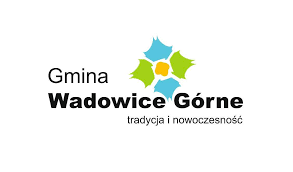                                                                 ROK 2021                         HARMONOGRAM WYWOZU ODPADÓW KOMUNALNYCH                          WSZYSTKIE MIEJSCOWOŚCI wraz z trudnym dojazdemW ramach zbiórki odpadów wielkogabarytowych odbierane będą: radia, telewizory, monitory oraz inny sprzęt RTV, lodówki, pralki, kuchenki, odkurzacze oraz inny sprzęt AGD (kompletny), zużyte opony (wyłącznie od samochodów osobowych - max 10 szt.), dywany, wykładziny, meble, duże opakowania z tworzyw sztucznych. Prosimy o wystawianie pojemników i worków do godz. 7:00 do drogi przejazdu samochodu. Worki muszą być pełne i zawiązane.Wykonawca: DEZAKO Sp. z o.o. ul. Kościuszki 30, 39-200 Dębicatel.: 14 670 40 09   strona wykonawcy  www.dezako.plTworzywa sztuczne i metale17 marca 202115 kwietnia 202117 maja 202114 czerwca 202112 lipca 20219 sierpnia 202113 września 202114 października 202115 listopada 202113 grudnia 2021Odpady zmieszane10 marca 202112 kwietnia 202126 kwietnia 202110 maja 202124 maja 20217 czerwca 202121 czerwca 20215 lipca 202119 lipca 20212 sierpnia 202119 sierpnia 20216 września 202127 września 202111 października 202125 października 20218 listopada 20216 grudnia 2021PapierSzkło17 marca 202117 marca 202114 czerwca 202114 czerwca 202113 września 202113 września 202113 grudnia 202113 grudnia 2021Odpady wielkogabarytowe2 września 2021